Муниципальное бюджетное дошкольное образовательное учреждение Центр развития ребенка – детский сад им. А.Г. Габышева Муниципального района «Нюрбинский район» 
Республики Саха (Якутия)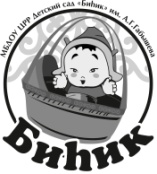 Саха Өрөспүүбүлүкэтин 
Ньурба оройуонун мунусупаалынай бүддьүөттэн үбүлэнэр оскуола иннинээ5и үөрэхтээһин тэрилтэтэ 
А.Г. Габышев аатынан о5ону сайыннарар Киин__________________________________________________________________________________________________________678472, Нюрбинский район, с.Антоновка, ул. Сельэнерго, 3, e-mail: bihik1964@mail.ruОГРН 1031400894360    ИНН 1419005030Приказ№96-20/4                                                                                                                         02.09.2020

Об организации дистанционного обучения с использованием электронного обучения и дистанционных образовательных технологийВ соответствии с письмом Роспотребнадзора от 08.05.2020 № 02/8900-2020-24 «О направлении рекомендаций по организации работы образовательных организаций», письмом Минпросвещения России от 25.03.2020 № ГД-65/03 «О направлении методических рекомендаций»,  на основании распоряжения от 17.03.2020г №377 МР «Нюрбинский район» и приказа №1-149 от 17.03.2020г МКУ НРУО с целью недопущения распространения новой коронавирусной инфекции COVID-2019, заявлений родителей (законных представителей) воспитанниковПриказываю:Начать образовательно-воспитательную работу воспитанников, не вошедших в список дежурных групп,  в дистанционном формате с использованием электронного обучения и дистанционных образовательных технологий с 02.09.2020г с соблюдением всех требований СанПиН;Контроль за исполнением приказа оставляю за собойЗаведующая                                   Афанасьева В.Г.